TALISA A. CALDWELLNon-Union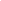 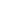 FILMLetter From Hell  			Principal (Julia)				Greg Stier							PRINTO.Pen					Principal					Eating Recovery Center			PrincipalCOMMERCIALS  Silk Milk					Principal				CO Quitline				Principal				InJoy					Principal				Dale’s Beer				Supporting			KFC					Supporting				Applebox Productions			Furniture Row				SupportingSunWest Bank				SupportingMUSIC VIDEOSAmmon and Liahona			Young Mother				Futuristic FilmsTRAINING  
Actor’s Voice Workshop			Steve Austin, SAG-AFTRA		Colorado Springs, COSPECIAL SKILLSDrivers License Professional SingerGuitaristYoga Instructor CertifiedElementary French Speaking